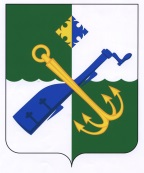 ПРОЕКТАДМИНИСТРАЦИЯ МУНИЦИПАЛЬНОГО ОБРАЗОВАНИЯ«ПОДПОРОЖСКИЙ МУНИЦИПАЛЬНЫЙ РАЙОНЛЕНИНГРАДСКОЙ ОБЛАСТИ»ПОСТАНОВЛЕНИЕот «____»________ 20___ года                                                                № ______г.ПодпорожьеВ соответствии с постановлением Администрации муниципального образования «Подпорожский муниципальный район Ленинградской области» от 09 декабря 2021 года № 1713 «Об утверждении порядка разработки, реализации и оценки эффективности муниципальных программ МО «Подпорожский муниципальный район», МО «Подпорожское городское поселение» и Методических указаний по разработке и реализации муниципальных программ МО «Подпорожский муниципальный район», МО «Подпорожское городское поселение», ПОСТАНОВЛЯЮ:Внести следующие изменения в постановление Администрации Подпорожского муниципального района от 19 декабря 2018 года № 2220 «Об утверждении муниципальной программы «Развитие молодежной политики, физической культуры и массового спорта в Подпорожском муниципальном районе» (далее – Постановление):В наименовании Постановления, по тексту Постановления и в приложении к Постановлению название муниципальной программы изложить в следующей редакции:  «Развитие молодежной политики, физической культуры, массового спорта и приобщение к здоровому образу жизни жителей Подпорожского муниципального района».В приложении к Постановлению (муниципальная программа «Развитие молодежной политики, физической культуры и массового спорта в Подпорожском муниципальном районе» (далее – муниципальная программа)) внести следующие изменения:В паспорте муниципальной программы:а) раздел «Сроки реализации муниципальной программы» изложить в следующей редакции: б) раздел «Финансовое обеспечение муниципальной программы – всего, в том числе по годам реализации» изложить в следующей редакции:в) в разделе 1 «Общая характеристика, основные проблемы и прогноз развития сферы реализации Программы» муниципальной программы:- абзац пятый изложить в следующей редакции:«Численность молодежи в возрасте от 14 до 35 лет в Подпорожском муниципальном районе на 01.01.2022 года составляет 8 524 человека.»;- абзац девятый изложить в следующей редакции:«Всего на территории Подпорожского муниципального района действует 14 общественных организаций и объединений, реализующих молодежную политику, среди которых один из крупнейших - Волонтерский корпус «Единство». Волонтеры являются участниками всех культурно-массовых, спортивных и патриотических мероприятий, акций, проводимых на территории города и района.»;- абзац десятый изложить в следующей редакции:«В связи с принятыми мерами по предотвращению распространения новой коронавирусной инфекции (COVID-19) на территории Подпорожского муниципального района действует муниципальный штаб по оказанию волонтерской помощи пожилым людям в рамках Всероссийского проекта «Мы вместе».  К акции подключились 10 волонтеров, которые оказывали посильную помощь людям старшего возраста и тем, кто находился на вынужденной самоизоляции. Добровольцы осуществляли вынос мусора, оплату услуг ЖКХ, покупку продовольствия, выписку лекарственных препаратов и другую бытовую помощь.»;- абзац двадцатый изложить в следующей редакции:«Численность занимающихся физической культурой и спортом в Подпорожском муниципальном районе на 01 января 2022 года насчитывает 8 917 человек, что составляет 35,7 % от общей численности населения от 3 до 79 лет.»;- абзац двадцать второй изложить в следующей редакции:«Доля занимающихся физической культурой и спортом среди людей с ограниченными физическими возможностями здоровья (адаптивная физическая культура) составляет 12,8 % от общей численности.»; - абзац двадцать четвертый изложить в следующей редакции:«В Подпорожском муниципальном районе насчитывается 90 объектов спортивной инфраструктуры из них: 4 – физкультурно-оздоровительных комплекса, 22 спортивных зала, 53 – плоскостных сооружения, 1 бассейн и 14 приспособленных помещений для занятий физической культурой.»;- абзац сорок шестой изложить в следующей редакции:«На 01 января 2022 года, согласно статистическим данным, в Подпорожском муниципальном районе проживает 26 547 человека.»;Приложения 1, 2 к муниципальной программе изложить в редакции согласно приложениям 1, 2 к настоящему постановлению соответственно.Настоящее постановление вступает в силу со дня его принятия.Контроль за исполнением настоящего постановления возложить на заместителя Главы Администрации Подпорожского муниципального района по внутренней политике Лендяшеву В.В. Глава Администрации							А.С. КялинПриложение №1 к постановлению Администрации МО «Подпорожский муниципальный район»от «___»__________20___года №________СВЕДЕНИЯ о показателях (индикаторах) муниципальной программы и их значениях* При наличии денежной единицы измерения показателя (индикатора) указываются значения показателя (индикатора) в ценах соответствующих лет.     ** Указывается значение показателя на последний отчетный период, по которому имеются данные по показателям. Плановое значение не указывается.                     При корректировке муниципальной программы указываются данные за год, предшествующий первому году реализации программы.Приложение №2 к постановлению Администрации МО «Подпорожский муниципальный район»от «___»__________20___ года №________ПЛАНреализации Муниципальной программы «Развитие молодежной политики, физической культуры, массового спорта и приобщение к здоровому образу жизни жителей Подпорожского муниципального района»»О внесении изменений в постановление Администрации Подпорожского муниципального района от 19 декабря 2018 года № 2220 «Об утверждении муниципальной программы «Развитие молодежной политики, физической культуры и массового спорта в Подпорожском муниципальном районе»Сроки реализации муниципальной программы2022-2025 годыФинансовое обеспечениемуниципальнойпрограммы – всего, в том числе по годам реализации2022-2025 годы – 95 514,49 тыс. руб., в том числе по годам:2022 год – 19 842,29 тыс. руб.;2023 год – 32 301,40 тыс. руб.;2024 год – 21 435,40 тыс. руб.;2025 год – 21 935,40 тыс. руб.№ п/пПоказатель (индикатор) (наименование)Показатель (индикатор) (наименование)Ед. измеренияЗначения показателей (индикаторов)*Значения показателей (индикаторов)*Значения показателей (индикаторов)*Значения показателей (индикаторов)*Удельный вес подпрограммы (показателя)№ п/пПоказатель (индикатор) (наименование)Показатель (индикатор) (наименование)Ед. измеренияБазовый период (2020 год) **2022202320242025Удельный вес подпрограммы (показателя)1245678910111Численность молодежи Подпорожского муниципального района, вовлеченных в волонтерскую деятельность на базе добровольческих объединенийплановое значениечеловекх3504004505000,20%1Численность молодежи Подпорожского муниципального района, вовлеченных в волонтерскую деятельность на базе добровольческих объединенийфактическое значениечеловек2800,20%2Число участников объединений, реализующих деятельность в сфере гражданско-патриотического воспитанияплановое значениечеловекх2893003203400,20%2Число участников объединений, реализующих деятельность в сфере гражданско-патриотического воспитанияфактическое значениечеловек1600,20%3Доля населения Подпорожского муниципального района, систематически занимающегося физической культурой и спортомплановое значениепроцентх41,3741,542,042,50,20%3Доля населения Подпорожского муниципального района, систематически занимающегося физической культурой и спортомфактическое значениепроцент31,00,20%4Доля охвата молодежи, вовлеченной в мероприятия, направленные на популяризацию  здорового образа жизни (от общего количества молодежи, проживающей на территории Подпорожского муниципального района)плановое значениепроцентх1001001001000,20%4Доля охвата молодежи, вовлеченной в мероприятия, направленные на популяризацию  здорового образа жизни (от общего количества молодежи, проживающей на территории Подпорожского муниципального района)фактическое значениепроцент800,20%5Количество проведенных информационно-разъяснительных мероприятий для молодежи по снижению масштабов злоупотребления  вредных привычек (табачных изделий, алкогольной продукцией, профилактика алкоголизма,  наркотических средств и психотропных веществ и т.д.) в муниципальных учреждениях культуры,  физической культуры и спорта Подпорожского муниципального районаплановое значениемероприятиех101015150,20%5Количество проведенных информационно-разъяснительных мероприятий для молодежи по снижению масштабов злоупотребления  вредных привычек (табачных изделий, алкогольной продукцией, профилактика алкоголизма,  наркотических средств и психотропных веществ и т.д.) в муниципальных учреждениях культуры,  физической культуры и спорта Подпорожского муниципального районафактическое значениемероприятие100,20%Наименование муниципальной программы, подпрограммы муниципальной программы, структурного элемента муниципальной программыОтветственный исполнитель, соисполнитель, участник 1) Годы реализацииОценка расходов (тыс. руб., в ценах соответствующих лет)Оценка расходов (тыс. руб., в ценах соответствующих лет)Оценка расходов (тыс. руб., в ценах соответствующих лет)Оценка расходов (тыс. руб., в ценах соответствующих лет)Оценка расходов (тыс. руб., в ценах соответствующих лет)Наименование муниципальной программы, подпрограммы муниципальной программы, структурного элемента муниципальной программыОтветственный исполнитель, соисполнитель, участник 1) Годы реализацииВсегоФедеральный бюджетОбластной бюджет Местный бюджетыПрочие источники12345678Муниципальная программа «Развитие молодежной политики, физической культуры, массового спорта и приобщение к здоровому образу жизни жителей Подпорожского муниципального района»»Отдел по культуре, молодежной политике, спорту и туризму Администрации МО "Подпорожский муниципальный район" (далее - ОКМПСиТ)202219 842,290,00500,0019 342,290,00Муниципальная программа «Развитие молодежной политики, физической культуры, массового спорта и приобщение к здоровому образу жизни жителей Подпорожского муниципального района»»Отдел по культуре, молодежной политике, спорту и туризму Администрации МО "Подпорожский муниципальный район" (далее - ОКМПСиТ)202332 301,400,001 000,0031 301,400,00Муниципальная программа «Развитие молодежной политики, физической культуры, массового спорта и приобщение к здоровому образу жизни жителей Подпорожского муниципального района»»Отдел по культуре, молодежной политике, спорту и туризму Администрации МО "Подпорожский муниципальный район" (далее - ОКМПСиТ)202421 435,400,000,0021 435,400,00Муниципальная программа «Развитие молодежной политики, физической культуры, массового спорта и приобщение к здоровому образу жизни жителей Подпорожского муниципального района»»Отдел по культуре, молодежной политике, спорту и туризму Администрации МО "Подпорожский муниципальный район" (далее - ОКМПСиТ)202521 935,400,00,021 935,400,0Итого 2022-202595 514,490,001 500,0094 014,490,00Проектная частьОКМПСиТ20220,000,000,000,000,00Проектная частьОКМПСиТ202310 313,400,000,0010 313,400,00Проектная частьОКМПСиТ20240,000,000,000,000,00Проектная частьОКМПСиТ20250,000,000,000,000,00Итого 2022-202510 313,40,000,0010 313,40,00Федеральный проект "Развитие физической культуры и массового спорта" (федеральные проекты, не входящие в состав национальных проектов)ОКМПСиТ20220,000,000,000,000,00Федеральный проект "Развитие физической культуры и массового спорта" (федеральные проекты, не входящие в состав национальных проектов)ОКМПСиТ202310 313,400,000,0010 313,400,00Федеральный проект "Развитие физической культуры и массового спорта" (федеральные проекты, не входящие в состав национальных проектов)ОКМПСиТ20240,000,000,000,000,00Федеральный проект "Развитие физической культуры и массового спорта" (федеральные проекты, не входящие в состав национальных проектов)ОКМПСиТ20250,000,000,000,000,00Итого 2022-202510 313,400,000,0010 313,400,00Процессная частьОКМПСиТ,Комитет образования202219 842,290,00500,0019 342,290,00Процессная частьОКМПСиТ,Комитет образования202321 988,000,001 000,0020 988,000,00Процессная частьОКМПСиТ,Комитет образования202421 435,400,000,0021 435,400,00Процессная частьОКМПСиТ,Комитет образования202521 935,400,000,0021 935,400,00Итого 2022-202585 201,090,001 500,0083 701,090,00Комплекс процессных мероприятий "Формирование гражданско-патриотического сознания молодежи Подпорожского муниципального района, путем вовлечения в социально активную деятельность"ОКМПСиТ,Комитет образования2022900,000,000,00900,000,00Комплекс процессных мероприятий "Формирование гражданско-патриотического сознания молодежи Подпорожского муниципального района, путем вовлечения в социально активную деятельность"ОКМПСиТ,Комитет образования20231 285,300,000,001 285,300,00Комплекс процессных мероприятий "Формирование гражданско-патриотического сознания молодежи Подпорожского муниципального района, путем вовлечения в социально активную деятельность"ОКМПСиТ,Комитет образования20241 285,300,000,001 285,300,00Комплекс процессных мероприятий "Формирование гражданско-патриотического сознания молодежи Подпорожского муниципального района, путем вовлечения в социально активную деятельность"ОКМПСиТ,Комитет образования20251 285,300,000,001 285,300,00Итого2022-20254 755,900,000,004 755,900,00Комплекс процессных мероприятий "Развитие физической культуры, массового спорта и приобщение к здоровому образу жизни жителей Подпорожского муниципального района"ОКМПСиТ, Комитет образования202218 942,290,00500,0018 442,290,00Комплекс процессных мероприятий "Развитие физической культуры, массового спорта и приобщение к здоровому образу жизни жителей Подпорожского муниципального района"ОКМПСиТ, Комитет образования202320 702,700,001 000,0019 702,700,00Комплекс процессных мероприятий "Развитие физической культуры, массового спорта и приобщение к здоровому образу жизни жителей Подпорожского муниципального района"ОКМПСиТ, Комитет образования202420 150,100,000,0020 150,100,00Комплекс процессных мероприятий "Развитие физической культуры, массового спорта и приобщение к здоровому образу жизни жителей Подпорожского муниципального района"ОКМПСиТ, Комитет образования202520 650,100,000,0020 650,100,00Итого 2022-202580 445,190,001 500,0078 945,190,00